Formularz – opis punktu POI w aplikacji (POI - miejsce zaplanowane na spacerze, którego nie ma w aplikacji)Formularz – opis punktu POI w aplikacji (POI - miejsce zaplanowane na spacerze, którego nie ma w aplikacji)NazwaMaksymalnie 50 znaków. Kompleks Stawów DroździęcinOpis miejsca/obiektuMaksymalnie 400 znaków.Przez kompleks Stawów Droździęcin biegnie Czerwony Szlak. Poruszamy się  lasem pomiędzy stawamiRodzaj kategoriiDo jakiej kategorii można przypisać punkt POI np. obiekt turystyczny, obiekt przyrodniczy, restauracja, hotel, łowisko, dla aktywnych, dla rodzin z dziećmi, miejsce dostępne publicznie itp.Obiekty przyrodniczeWspółrzędne geograficzneMożna pobrać z Google Maps51.435408, 17.483519; 51.432708, 17.475941; 51.439502, 17.474569; 51.436488, 17.464898; 5144212, 17.461650Zdjęcie miejsca/obiektuZdjęcie stanowi okładkę propozycji, która wyświetla się po wejściu w punkt POI na aplikacji. Format: JPG. Min. rozmiar 1440x960. Maksymalnie 500KB.Wklej zdjęcie poglądowe oraz link do pobrania zdjęcia w lepszej jakości.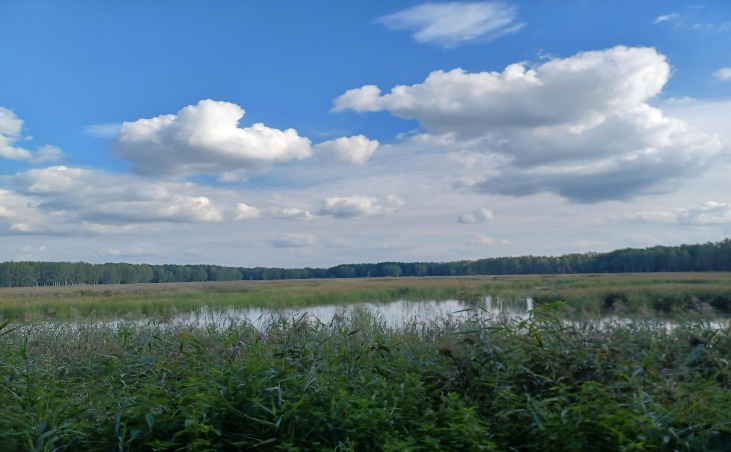 Godziny otwarcia miejsca/obiektuWpisz godziny lub nie dotyczyNie dotyczyUdogodnienia przy miejscu/obiekcie – jeśli dotyczyMaksymalnie 150 znaków.Np. dostępny dla osób 
z niepełnosprawnością, miejsce przyjazne dla zwierząt, WiFi, bezpłatny parking, plac zabaw.dostępny dla osób z niepełnosprawnością, miejsce przyjazne dla rodzin z dziećmi ze zwierzątami, , bezpłatny parkingDane adresoweDane adresoweUlica z numeremKod pocztowy56-416MiejscowośćDroździęcinGminaTwardogóraDane kontaktoweDane kontaktoweE-mail kontaktowyTelefon kontaktowyStrona internetowa